5 ор5               29, 30 сентября 1 октября     Сольфеджио и муз. литератураТема: Построение четырёх видов трезвучий от звука.Продолжаем тему которую разбирали на прошлом уроке. Построить Б53 -М53-Ум53- Ув53 -Б6 -М6- Б64- М64 о т ноты сиПостроить от ре – м6 вверх, м3 вниз, Б64 вверх М6 вверх.Построить от ми – м7 вверх, ч4 вниз, М53 Ум53 вверх.Номера в учебнике петь 124,  125,126.Повторяем интервалы: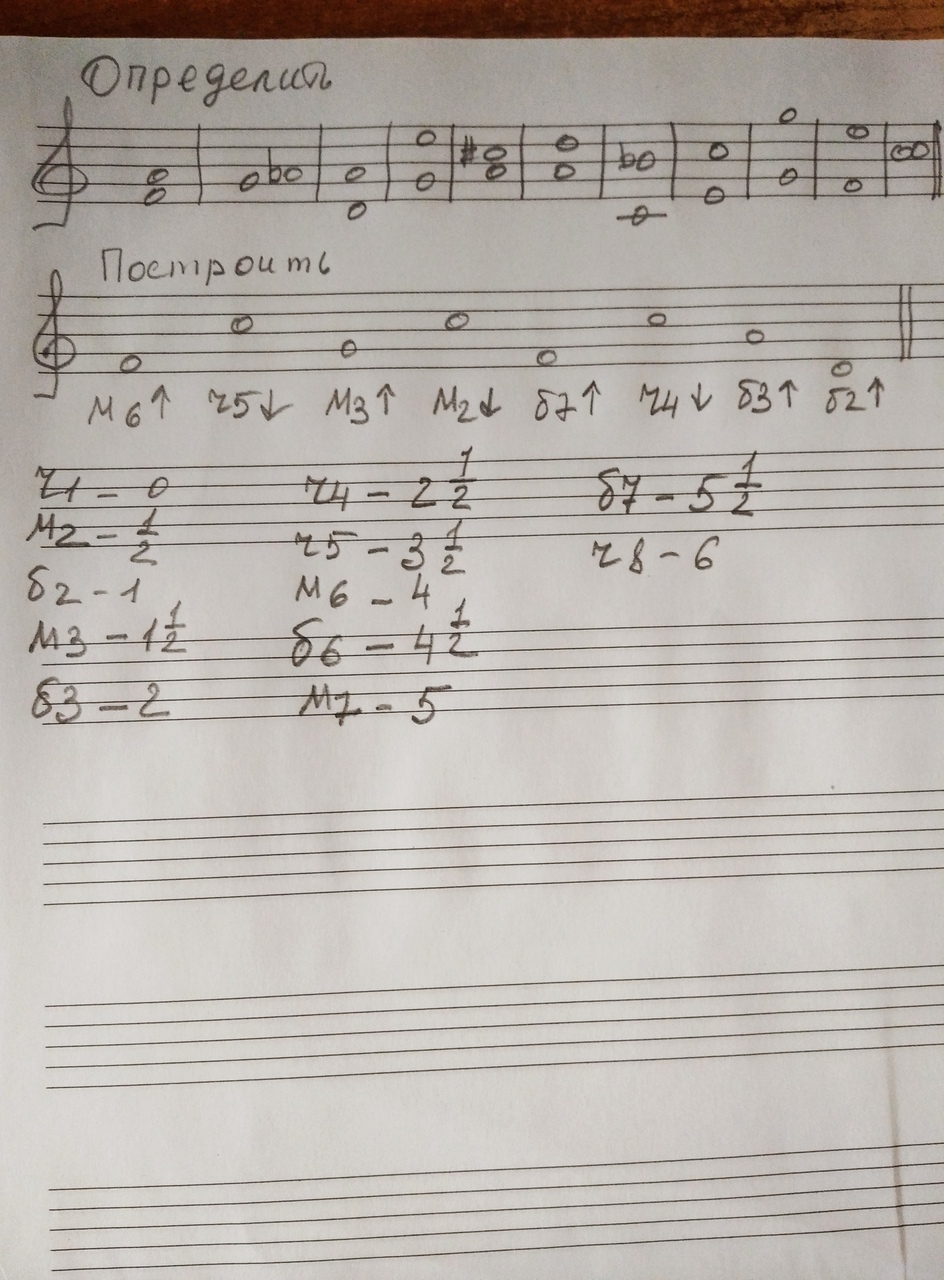 Музыкальная литератураТема: П. И. Чайковский Опера «Евгений Онегин»Прослушать музыкальные номера (см. ниже), если у кого то не дописана тема дописать.«Евгений Онегин» - трагедия в трёх действиях, семи картинах. Композитор – Петр Ильич Чайковский, либретто автора в сотрудничестве с Константином Шиловским. Премьера состоялась 17 марта 1879 года состоялась в Московской консерватории в Малом театре.
Сценарий оперы основан на одноимённом романе Александра Сергеевича Пушкина. Идею написания оперы на роман в стихах А. С. Пушкина «Евгений Онегин» подсказала певица Е. А. Лавровская. В центре оперы – лирическая драма Татьяны. Жанр - лирико – психологическая музыкальная драма  (Жанр как говорил сам П. И.Чайковский – лирические сцены)СюжетОднажды летним вечером в саду в усадьбе Лариных две сестры – Татьяна и Ольга - поют романс. Приезжает жених Ольги – Владимир Ленский в сопровождении друга. Татьяна влюбляется в Евгения Онегина с первого взгляда и в тот же вечер пишет ему любовное послание. Молодой дворянин был тронут искренностью девушки, но отвечает на ее любовь отказом. Вскоре Ларины устраивают бал в честь именин Татьяны. Ради забавы Онегин начинает ухаживать за невестой Ленского. Тот вызывает «друга» на дуэль, где погибает от смертельной раны. И вот однажды, когда страсти поутихли, Евгений Онегин вновь встречает Татьяну. Но теперь она - княгиня Гремина. Охваченный внезапной любовью к девушке, дворянин раскаивается в былом отказе. В сердце Татьяны все еще теплится нежная любовь, но прошлого уж не вернуть. Собравшись с духом, Татьяна просит Онегина оставить ее в покое и тот остается один.Действующие лица:ЛАРИНА, помещица (меццо-сопрано)
ее дочери:
   ТАТЬЯНА (сопрано)
   ОЛЬГА (контральто)
ФИЛИППЬЕВНА, няня (меццо-сопрано)
ЕВГЕНИЙ ОНЕГИН (баритон)
ЛЕНСКИЙ (тенор)
КНЯЗЬ ГРЕМИН (бас)
РОТНЫЙ (бас)
ЗАРЕЦКИЙ (бас)
ТРИКЕ, француз-гувернер (тенор)
ГИЛЬО, француз, камердинер Онегина (персонаж без слов)
КРЕСТЬЯНЕ, КРЕСТЬЯНКИ, ПОМЕЩИКИ, ПОМЕЩИЦЫ, ОФИЦЕРЫ, ГОСТИ НА БАЛУ.Музыкальные номераВступление«Слыхали ль вы за рощей глас ночной… Они поют…» — Татьяна, Ольга, Ларина, няня.«Болят мои ноженьки… Уж как по мосту-мосточку… » — хор крестьян, Ларина.Ария Ольги «Как я люблю под звуки песен этих… Уж как по мосту-мосточку…» — Татьяна, Ольга.«Ну ты, моя вострушка…» — Ларина, няня, Татьяна, Ольга, хор.«Mesdames! Я на себя взял смелость привесть приятеля…» — Ленский, Онегин, Ларина, Татьяна, Ольга.Ариозо Ленского «Как счастлив, как счастлив я!.. Я люблю Вас!..» — Ленский, Ольга, Онегин, Татьяна.«А, вот и вы!…Мой дядя самых честных правил…Моя голубка!..» — Ларина, няня, Ленский, Онегин.
 «Ну, заболталась я!..Не спится, няня…» — няня, Татьяна.Ариетта Татьяны «Пускай погибну я, но прежде…» — Татьяна («Сцена письма»).«Ах, ночь минула…» — Татьяна, няня.
 «Девицы-красавицы…» — хор крестьян.«Здесь он, здесь он, Евгений!.. Вы мне писали…» — Татьяна, Онегин.
 «Вот так сюрприз!..» — хор гостей, ротный, Онегин, Ленский.«Ужель я заслужил от вас насмешку эту?..» — Ленский, Ольга, Онегин, хор, Трике.«Messieurs, mesdames, места занять извольте!.. Ты не танцуешь, Ленский?..» — ротный, Онегин, Ленский, хор, Ларина.«В вашем доме! В вашем доме!..» — Ленский, Онегин, Татьяна, хор, Ларина, Ольга.
 Ария Ленского «Ну что же?.. Куда, куда, куда вы удалились…» — Зарецкий, Ленский.«А, вот они!..» — Зарецкий, Онегин, Ленский.«Враги!.. Давно ли друг от друга…» — Онегин, Ленский («Дуэт-канон»).
 ПолонезАрия Онегина «И здесь мне скучно!.. Княгина Гремина! Смотрите!..» — Онегин, хор, Татьяна, Гремин.Ария Гремина «Любви все возрасты покорны…» — Гремин.Ариозо Онегина «Итак, пойдём… Ужель та самая Татьяна?..» — Гремин, Татьяна, Онегин.
 «О! как мне тяжело!.. Онегин! Я тогда моложе…» — Татьяна, Онегин.«Позор… тоска… О, жалкий жребий мой!» — финалПлан оперыОркестровое вступлениеПервая картина□ Завязка драмы.□ Приезд Онегина в имение Лариных.□ Экспозиция образов.Вторая картина□ Сцена письма Татьяны Онегину.□ В центре картины – лирический образ Татьяны.□ Передача сложного душевного состояния героини.Третья картина□ Встреча Татьяны с Онегиным.□ Крушение грёз Татьяны о счастье.Четвёртая картина□ Бал в доме Лариных. Ссора Ленского с Онегиным.□ Драматическая кульминация.Пятая картина□ Сцена дуэли Ленского с Онегиным.□ Смерть Ленского.□ Трагическая развязка.Шестая картина□ Бал в Петербурге.□ Встреча Татьяны с Онегиным.Седьмая картинаОнегин признаётся Татьяне в любви.Татьяна остаётся верна клятве, данной мужу.Действующие лицаГолосОписаниеТатьянасопранолирическая героиня, влюбленная в ОнегинаОльгаконтральтосестра ТатьяныЛаринамеццо-сопранобарыня, хозяйка поместьяЕвгений Онегинбаритонюноша из Петербурга, уставший от светской жизниЛенскийтенордруг Онегина, поклонник Ольги ЛаринойФилипповнамеццо-сопраноняняКнязь Греминбасмуж Татьяны